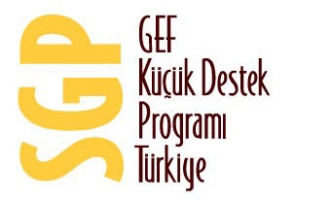 GEF SGP TOPLANTI PROJESİ BAŞVURU FORMU Başvuru Tarihi: …………………………………….Proje No.	________________ (Boş bırakınız)Proje İsmi:	_________________________________________________________________         	(Proje ismi; içeriği en kısa şekilde anlatan ve kamuoyu ile paylaşılabilir anahtar kelimelerden oluşmalıdır)	        BAŞVURAN KURULUŞ	Kurum Adı: ___________________________________________________________________________Posta Adresi:___________________________________________________________________________Telefonu:______________________________________________________________________________Faksı: _________________________________ E-Posta Adresi: __________________________________Kuruluş Sorumlusu: ________________________________________________________ (Adı ve ünvanı)Proje Sorumlusu: ___________________________________________________________ (Adı ve ünvanı)Proje Ortakları: ________________________________________________________________________ Proje Destekçileri:______________________________________________________________________ Proje Dönemi (Başlangıç ve bitiş tarihini ay ve yıl olarak veriniz):______________________BÜTÇEGEF SGP’den İstenen Mali Destek Miktarı:                                             [_______________USD]GEF SGP Dışı Sağlanan Eşfinansman Miktarı:		               [_______________USD] Toplam Proje bütçesi:                                                                                [_______________USD]DİKKAT: PROJE BAŞVURU METNİNDEKİ TÜM EĞİK YAZILAR YÖNLENDİRME AMAÇLIDIR, TEKLİFİN SON HALİNİ TESLİM EDERKEN LÜTFEN YÖNLENDİRME YAZILARINI SİLİNİZ.  PROJE İÇERİĞİ1. Proje özeti   Bu bölümü, başvuru dokümanını tamamladıktan sonra yazınız. Proje özeti; ele alınan çevre sorunu ve sorunlarını referans alarak proje hedefinin nasıl şekillendiğini anlatır. Özet, proje alanının ve ilgili yerel halkın profili ve çalışmanın GEF SGP öncelikleriyle ve/ya alan öncelikleriyle örtüşmesi konusunda kısa bilgi içerir (en fazla yarım sayfa). Project summaryYukarıdaki proje özetinin İngilizcesidir. Bu bölüm GEF SGP’nin uluslararası sayfalarında tanıtım amaçlı kullanılacak ve veri tabanında yer alacak olması nedeniyle önemlidir. (en fazla yarım sayfa).  2. Toplantının konusu ve gerekçeler:Toplantının ne ile ilgili ve neden gerekli olduğu sorularına cevap veren bölümdür. Konuyu anlatmada kullandığınız bilgi ve verilerin kaynaklarını da belirtiniz. Yine bu bölümde toplantınızın neden gerekli olduğunu; konuya yönelik sorunları ve tehditleri ve bunların altında yatan çevresel, sosyal ve ekonomik sebepleri anlatabilirsiniz. Başvuru aşamasında toplantı programı taslağının şekillenmiş olması ve eklerde sunulması beklenmektedir (en fazla iki sayfa).3. Toplantının hedef kitlesi:Bu bölümde toplantının özellikle hangi kitleyi hedefleyeceği, hedef kitlesinin özellikleri ve toplantının hazırlık, içerik, tasarım ve uygulama aşamalarında bu özellikleri nasıl dikkate aldığını anlatınız (en fazla bir sayfa).4. Proje faaliyetleri ve çıktıları: Mantıksal çerçeve içinde yer alan faaliyetlerin, beklenen çıktılara ve proje hedefine ulaşabilmesi için nasıl hayata geçirileceğine dair açıklamalara yer veriniz (en fazla yarım sayfa).6. Toplantının GEF SGP 6. dönem öncelikleriyle uyumu: Projeniz GEF 6 Dönemi Başvuru Çerçevesi’nde yer alan öncelikleriyle açık bir uyum göstermesi, projenizin SGP tarafından desteklenme olasılığını belirleyen ölçütlerden biridir. Bu nedenle projenin hangi odak alanında, hangi numaralı öncelik/önceliklerin gerçekleşmesine nasıl doğrudan (dolaylı değil) katkı vereceğini açıklayınız. Çalışmanız seçilen 2 geleneksel üretim alanından birine yönelikse, alan çalışmalarında geliştirilen önerilerle de ilgisini belirtiniz (en fazla bir sayfa).8. Toplantı ile ilgili teknik bilgiler: Toplantının tarihi, yeri, beklenen katılımcı sayısı vb detayları değerlendiriniz. 9. Toplantının davet stratejisi ve basın iletişim planıToplantılara katılımda yetersizlik en sık rastlanan sorunlardandır. Özellikle davet yöntemi, takip ve toplantı sonrası iletişim konularında olası tedbirleri ve ikinci planları bu bölümde anlatınız.    10.  Toplantının başarı göstergeleri11. Proje sahibine ilişkin bilgiler Bu bölüm, başvuru sahibi kurumun teklif ettikleri projeyi gerçekleştirmek için sahip oldukları deneyim, kapasite ve niyet yanında,bu projeyi hayata geçirerek kapasitelerini ne ölçüde güçlendirebileceklerini ortaya koyar (en fazla bir sayfa).  Kuruluş tarihi ve yasal statusü (ekte kurumsal tüzüğünüzü paylaşınız): Kurumsal hedef ve temel etkinlik alanı (tüzüğünüzden yararlanınız):Sunulan projeyle ilişkili olarak proje yürütme deneyimi (proje adı, bütçesi, ortakları vb): Kuruluşun toplam yıllık bütçesi ve mevcut mali kaynakları:Projenin yürütüleceği yer ve mevcut ekipman (varsa mevcut proje ofisi, büro ve arazi ekipmanları ile ilgili kısa bilgi):11. Toplantı ekibi, ilgi grupları, destekçileri ve ortaklarıProje geliştirme ve yönetiminden sorumlu olanlar kimlerdir? Proje ekibi ve varsa danışmanların uzmanlık alanlarını ve proje içindeki görevlerini belirtiniz. CV’lerini proje teklifinize ekleyebilirsiniz. Projenin ilgi gruplarına yönelik bilgi veriniz. Proje destekçilerini (gönüllü teknik destek veren), ortaklarını (proje faaliyetlerini paylaşan, teknik destek yanında mali sorumluluk da alan) ve ilgi gruplarını tanıtınız, işbirliği ve sorumluluk çerçevesi hakkında bilgi veriniz. Projede teknik destek yanında diğer gönüllülük olanaklarını değerlendiriniz ve gönüllü çalışmaları süreklilik sağlayabilecek unsurları gözden geçiriniz. Toplumsal cinsiyet eşitliği, yoksullukla mücadele, çocuk hakları, yaşlı hakları, engelli hakları, hayvan hakları ve diğer dezavantajlı gruplara yönelik çalışmalar yürüten kurumlarla işbirliği ve ortaklık olasılıklarını gözden geçiriniz. Projede rol alan tüm paydaşların sorumluluk paylaşımını çakışmaya yer vermeyecek şekilde gözden geçiriniz. Proje ortakları ile proje özelinde oluşturulmuş işbirliği protokollerini ve danışmanlık sözleşmelerini Proje Teklif Formu ekinde paylaşınız (en fazla bir sayfa). PROJE BÜTÇESİProje bütçesi, proje teklifinin en önemli bölümlerindendir.  Proje teklifi aşamasında bütçenin iyi, gerçekçi ve detaylı olarak planlanmış olması beklenir. Onaylanan bir projenin teklifte yer alan bütçesi, başvuran kurum ve SGP arasında imzalanan sözleşme uyarınca resmiyet kazanır ve bütçede olası değişiklikler sözleşmenin yenilenmesini gerektirir.Proje bütçenizin onaylanmış SGP projenizin izlenmesinde önemli bir araç olduğunu ve bütçe tahminlerinizi gerçekleştirirken aşağıdaki hususlara dikkat etmeyi unutmayınız:Proje bütçenize mümkün olduğunca sadece doğrudan projenin faaliyetlerinin gerçekleştirilmesine ilişkin maliyetleri yansıtın.  Diğer faaliyetler için gerekli kaynakları eş-finansman yoluyla karşılamayı öngörün.Bütçenizin gerçekçi olmasına özen gösterin, iyi bir piyasa araştırması yapın ve bir işi öngördüğünüz maliyetin altına yapabileceğinizi ya da yaptırabileceğinizi varsaymayın.Proje bütçenizin USD, harcamalarınızın TL olmasının yaratacağı olası risk ve fırsatların bilincinde olun. Tahminlerinizi yaparken, döviz kurundaki âni düşüş veya çıkışların projenize etkisi olabileceğini göz önünde bulundurun.Proje bütçeniz projeyi yönetmek, gerçekleştirmek, izlemek ve değerlendirmek için ihtiyaç duyacağınız tüm harcamaları içermelidir. Bunlardan idari harcamalar (ofis kirası, personel maaşları gibi) sadece projeyi ilgilendirdiği ölçüde bütçeye yansıtılabilir.SGP fonlarının onaylanan bütçeyle uyumlu olarak harcanması gerektiğini unutmayın.  Ayrıca, projenize ilişkin mali kayıtların ve harcamalara ilişkin destekleyici belge ve bilgilerin (talep edilmesi durumunda) SGP ve/veya bağımsız denetçilere sunulması gerektiğini unutmayın. Bütçe ve eş-finansman tablosunda yer alan rakamlar, kapak sayfasında yer alanlarla uyumlu olmalıdır.Proje bütçe özetiProje tahmini bütçesi faaliyet tablosunda yer alan harcama öngörülerinin SGP bütçe kalemleri altında toplanması ile elde edilir.  Aşağıda SGP’nin bütçe tablosunda bu kalemleri ve kalemlere ilişkin açıklamaları bulabilirsiniz.  Hatırlatmak isteriz ki, söz konusu kalemler projenize göre uyarlanabilir.  Örneğin kullanılmayan bir bütçe kalemi çıkartılabilir, projenize özel, gerekli gördüğünüz başka bir kalem eklenebilir (montaj ve ölçümler gibi).Bütçe kalemleri numarasını (SGP-5 gibi), yukarıdaki mantıksal çerçeve maliyetlerine referans olarak kullanmayı unutmayınız. * lütfen diğer desteklerin hangi kurumlardan olduğunu belirtiniz.Projeyi sunan kuruluş, yöre halkı, ortak ve destekçilerin katkısı (eş-finansman)Proje tahmini bütçe tablosunda özet olarak verilen eş-finansman katkısının, içerik ve tür bilgisini de gösterecek şekilde aşağıdaki tabloya yansıtılması gerekmektedir. Tabloda, projeyi sunan kuruma ve diğer tüm katkı veren taraflara ilişkin; katkının kaynağı, mahiyeti, ayni ya da nakdi olduğu, proje başvurusu sırasında onaylanmış ya da öngörülüyor olduğu, TL ve o döneme ait ortalama dolar kuru üzerinden nakdi karşılığı bilgiler yer almalıdır. Eş-finansmanın kapsamı ve hesaplanmasına yönelik öneriler için lütfen Ek-2’ye bakınız.EK-1 GÖSTERGELERGEF SGP Proje GöstergeleriBiyolojik çeşitlilik, iklim değişikliği, arazi bozunumu ve sürdürülebilir orman yönetimi, uluslar arası sular ve kimyasal konularında SGP proje göstergeleri aşağıda yer almaktadır.  Başvuru sahiplerinin aşağıdaki listeden projeleri ile ilgili göstergeleri seçmeleri gerekir. Başvuru sahipleri buna ek olarak “kapasite, politika ve teknoloji geliştirme” ve “yoksulluğun azaltılması, sürdürülebilir kalkınma ve insani ve kurumsal güçlendirme” başlıkları altında yer alan göstergeleri de kullanmalıdır. EK-2 AYNÎ EŞ-FİNANSMANIN HESAPLANMASINDA YAKLAŞIK DEĞERLEREK-3 EŞ-FİNANSMANSGP projeleri, GEF kurallarına göre, en az SGP’den aldığı destek kadar, eş-finansman ile yürütülür. Bu eş-finansmanın yarısının nakdi ve yarısının aynî olması beklenir. Proje yürüten topluluk veya sivil toplum kuruluşu, projeye nakdi eş-finansmanı diğer destek kuruluşlarından, bağışlardan ve üyelerinden sağlayabilir. Genellikle, nakdi eş-finansmanın kaydını tutmak çok kolayken, aynî katkılar görülmez veya bunların da bir parasal değeri olabileceği hesap edilmez. Oysa projenin eş-finansman yaratma kapasitesinin başarı göstergelerinden biri olduğu unutulmamalıdır. Aşağıda, proje sahibi topluluk veya kuruluşun sağlayabileceği aynî eş-finansman katkıları konusunda bazı örnekler bulabilirsiniz: Gönüllü işgücü ve uzmanlıkProjeye gönüllü sağlanan uzmanlık veya işgücünün parasal değeri, işin türü ve bölgedeki rayici göz önünde bulundurularak hesap edilebilir. Tarımsal işçilik de buna dahildir. Ancak projede, hangi işgücünün aynî katkı, hangisinin projede bir ticari üretim girdisi olan işgücü olduğunu ayırt etmek gerekir. Ticari bir üretime girdi sağlayan işgücü (örneğin ticari olarak soğanlı bitki üretiminde çiftçilik), projeye aynî katkı sayılamazken, henüz ticari olmamış bir aşamada işin geliştirilmesinde kullanılan işgücü bir aynî katkı olarak değerlendirilebilir (örneğin soğanlı bitkilerin tohumdan çoğaltılması için deneme bahçelerindeki işçilik gibi).Bina ve araç Projede SGP projesi için kullanılan bina, ofis, araç ve ekipmanların, kullanım süresi karşılığı amortisman bedelleri, projeye aynî eş-katkı olarak değerlendirilebilir. YönetimProje hazırlık ve yürütme aşamalarında, SGP katkısı ile karşılanmayan her türlü kırtasiye, seyahat, iletişim masrafları, aynî eş-finansman olarak kabul edilebilir. Bu miktarın toplam proje bütçesinin yüzde 5’ini ve toplam eş-finansmanın yüzde 20’sini geçmemesi beklenir. AraziKırsal projelerde, arazi kullanımı yerel aynî katkı olarak kabul edilebilir. Bu miktarın toplam proje bütçesinin yüzde 5’ini ve toplam eş-finansmanın yüzde 20’sini geçmemesi beklenir. Ayrıca, işgücünde olduğu gibi, projede, hangi arazi kullanımının aynî katkı, hangisinin projede bir ticari üretim girdisi olduğunu ayırt etmek gerekir. Ticari bir üretime girdi olarak arazi (örneğin ticari olarak köy türlerinin tarımında arazi) kullanımı, projeye aynî katkı sayılamazken, henüz ticari olmamış bir aşamada işin geliştirilmesinde tahsis edilen arazi  (örneğin köy türlerinin fidanlığı) aynî katkı olarak değerlendirilebilir.GEF SGP Odak Alanı (Birini seçiniz)GEF SGP Odak Alanı (Birini seçiniz)Biyoçeşitlilik – Tarımsal Biyoçeşitlilikİklim DeğişikliğiArazi Bozunumu ve Sürdürülebilir Orman YönetimiKimyasallar (KOK)GEF SGP Çalışma Alanı (Birini seçiniz) GEF SGP Çalışma Alanı (Birini seçiniz) Kaz Dağları Edremit KörfeziDedegöl Dağları Beyşehir GölüDiğer FaaliyetlerSorumlu(Kurum/kişi)TarihMaliyetler (USD)(detaylandırın lütfen)Kaynağı1. 2. 3. 4. 5. 6. 7. 8. TOPLAMTOPLAMTOPLAMGöstergelerOdak alanı açısından (biyoçeşitlilik, tarımsal biyoçeşitlilik, iklim değişikliği, arazi bozunumu, sürdürülebilir orman yönetimi, kimyasallar) Politika açısından (yerel, ulusal ölçekte anlayış yaklaşım değişiklikleri vb.)Konunun taraflarının kapasiteleri ve dezavantajlı grupların katılımları açısından (insani ve kurumsal) Yürütücü kurum ve ortaklarının kurumsal kapasitesi açısındanToplumsal cinsiyet eşitliliği açısındanDiğer TespitlerBütçe kalem NoBütçe kalemleriBeklenen SGP desteği(USD)Proje sunan kurum katkısı (USD)Diğer* destekler(USD)Toplam(USD)Haberleşme ve ofis giderleri Toplantı için basılı malzeme Toplantı düzenlenmesinde danışman ve uzmanlarToplantıya katılım için yol ve konaklama Toplantı ağırlama masrafları Yayın editingYayın tasarımYayın baskıYayın dağıtım Beklenmeyen giderlerToplamKatkının KaynağıİçeriğiTürü (aynî /nakdi)Durumu (onaylı/ öngörülen)*MeblağTLMeblağUSDToplamToplamToplamToplamGEF SGP OP6 GöstergeleriGEF SGP OP6 GöstergeleriBiyolojik Çeşitlilik (BD)Biyolojik Çeşitlilik (BD)BD1Etkilenen yöre halkınca korunan alanın miktarı (hektar olarak)Etkilenen korunan alan miktarı (hektar olarak)Koruma durumu iyileşen önemli ekosistem miktarı (hektar olarak) Sürdürülebilir yönetim uygulamaları gerçekleştirilen nehir/göl havzası alan miktarı (hektar olarak)Sürdürülebilir olarak yönetilen deniz/kıyı alanları veya balıkçılık alanları (hektar olarak)BD2Sürdürülebilir kullanım uygulamaları gerçekleştirilen karasal ve denizel peyzaj (hektar olarak)Koruma statüsü iyileşen öncelikli tür sayısıGeliştirilen biyolojik çeşitlilik ürünleri/ekosistem hizmetlerinin toplam değeri (USD olarak)Engellenen kara-kaynaklı kirlilik miktarı (ton olarak)İklim Değişikliği (CC)İklim Değişikliği (CC)CCM1Düşük karbonlu teknolojilerin uygulanması yoluyla salımı engellenen CO2 miktarı (CO2 ton veya CO2 ton eşdeğeri olarak):   Yenilenebilir enerji önlemleri (lütfen belirtin)   Enerji verimliliği önlemleri (lütfen belirtin)   Diğer (lütfen belirtin)Düşük sera gazı salımlı teknoloji kullanan veya gösterimini yapan yöre halkı sayısıÜretilen enerji veya teknoloji hizmetlerinin toplam değeri (USD olarak) CCM4Düşük karbonlu teknolojilerin uygulanması yoluyla salımı engellenen CO2 miktarı (CO2 ton veya CO2 ton eşdeğeri olarak):    Düşük karbonlu ulaşım uygulamaları (lütfen belirtin)Sağlanan ulaşım hizmetlerinin toplam değeri (USD olarak)CCM5İyileştirilmiş arazi kullanımı ve iklim etkilerini bertaraf eden uygulamaların gerçekleştirildiği alan miktarı (hektar olarak)İyileştirilmiş arazi kullanımı ve iklimi koruyucu uygulamalar yoluyla salımı engellenen CO2 miktarı (CO2 ton veya CO2 ton eşdeğeri olarak)Arazi bozunumu (LD) ve sürdürülebilir orman yönetimi Arazi bozunumu (LD) ve sürdürülebilir orman yönetimi LD1Sürdürülebilir ormancılık, tarım ve su yönetimi uygulamaları gerçekleştirilen alan (hektar)Restore veya rehabilite edilen bozulmuş arazi (hektar olarak)LD3Sürdürülebilir arazi ve orman yönetimi uygulamaları gerçekleştiren yerel topluluk sayısıKimyasallar (POPs)Kimyasallar (POPs)POPsYakmak yerine alternatif yöntemlerle bertaraf edilen katı atık miktarı (ton olarak)Kullanılmayan pestisitlerden uygun şekilde bertaraf edilen miktar (kg olarak)Kullanımı veya alıcı ortama bırakılması engellenen zararlı kimyasal madde miktarı (kg olarak)GEF odak alanlarında kapasite, politika ve teknoloji geliştirme (CD) GEF odak alanlarında kapasite, politika ve teknoloji geliştirme (CD) CDRio Sözleşmeleri çerçevesinde kurulan danışmanlık mekanizmalarının sayısı (lütfen belirtin)Geliştirilen yerel halk tabanlı izleme sistemlerinin sayısı (lütfen açıklayın)Geliştirilen veya uygulanan ilerici veya yeni teknolojilerin sayısı (lütfen açıklayın)Yerel ve bölgesel politikaların etkilenme seviyesi (belirtiniz: 0 – 1 – 2 – 3 – 4 – 5)Ulusal politikaların etkilenme seviyesi (belirtiniz: 0 – 1 – 2 – 3 – 4 – 5) Proje geliştirme, izleme, değerlendirme vb (eğitimin içeriğini vurgulayınız) tematik eğitimlerden faydalananların sayısı Tüm GEF odak alanlarında yoksulluğun azaltılması, sürdürülebilir kalkınma ve insani ve kurumsal güçlendirmeTüm GEF odak alanlarında yoksulluğun azaltılması, sürdürülebilir kalkınma ve insani ve kurumsal güçlendirmeKesişen konularYoksulluğun azaltılması ve sürdürülebilir kalkınma ile ilgili:Proje katılımcı sayısı (kadın ve erkek sayıları ayrı verilmelidir, her proje için bu göstergenin kullanımı zorunludur)Proje sayesinde artan gelir/azalan maliyetler nedeniyle hane gelirindeki artış (USD olarak)Yatırımların (örneğin altyapı, malzeme ve hizmetler) toplam değeri (USD olarak, tahmini altyapı yatırımının ekonomik etkisini ölçmek için 5, diğerlerinin ekonomik etkisini ölçmek için 3 ile çarpınız).İnsanî ve Kurumsal Güçlendirme ile ilgili;SGP projeleri sayesinde kurulan veya kayıt altına alınan STK ve sivil inisiyatif vb. sayısıDoğrudan destek gören katılan/katkı veren yöre insanı sayısı Projenin veya proje faaliyetlerinin kadın girişimciliğinde veya önderliğinde yürütülüp yürütülmediği (lütfen açıklayınız)SGP projeleri sayesinde ulaşılan veya elde edilen markalar/sertifikalar/kalite standartları veya yenilikçi mali mekanizmaların sayısı ve niteliğiAynî eş-finansman katkısıUSDGönüllü Proje yürütücüsü (veya koordinatörü)400-750 USD / ayGönüllü Proje asistanı350-650 USD / ayGönüllü Proje muhasebecisi240-400 USD / ayGönüllü eğitmenler30-100 USD / saatGönüllü işçilik (tarımsal dahil)25-100 USD / gün Gönüllü uzmanlık veya danışmanlık100-500 USD / günVideo dokümantasyonu800-2,000 USD / 30 dakikaGazete makalesi12-180 USDTarımsal makine16-32 USD / saatToplantı salonu 10-60 USD / saatToplantı teknik ekipmanları (data projektör vb.)50-100 USD /günOfis bakımı (elektrik, su, temizlik, kira vb.)50 – 250 USD / ayAraç amortismanı0.3 – 0.7 USD / kmAraç tahsisi20-50 USD / günArazi tahsisi20-40 USD / ha/ ayAraç yakıt harcaması0.175 USD / kmOfis haberleşme giderleri (posta, internet, telefon)50-150 USD / ay 